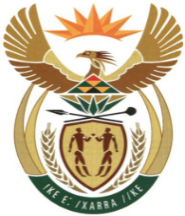 MINISTRYMINERAL RESOURCES AND ENERGYREPUBLIC OF SOUTH AFRICAPrivate Bag X 59, Arcadia, 0007, Trevenna Campus, Building 2C, C/o Meintjes & Francis Baard Street, Tel: +27 12 406 7612, Fax: +27 12 323 5849Private Bag X9111 Cape Town 8000, 7th Floor, 120 Plein Street Cape Town, Tel: +27 21 469 6425, Fax: +27 21 465 5980	Memorandum from the Parliamentary OfficeNational Assembly: 583Please find attached a response to Parliamentary Question for written reply asked Mr J R B Lorimer (DA) to ask the Minister of Mineral Resources and Energy: Mr T. Maqubela Deputy Director General: Mineral and Petroleum Regulation ………………/………………/2021Recommended/ Not RecommendedAdv. T.S MokoenaDirector General: Department of Mineral Resources and Energy………………/………………/2021Approved / Not Approved Mr. S.G MantasheMinister of Mineral Resources and Energy ………………/………………/2021583. Mr J R B Lorimer (DA) to ask the Minister of Mineral Resources and Energy:Whether the general public is able to view the locality of applications, rights and permits made and/or held in terms of the Mineral and Petroleum Resources Development Act, Act 28 of 2002, via his department’s South African Mineral Resources Administration System; if not, (a) why not and (b) for how long has the View South Africa Geographic Information System facility not been available; if so, what are the relevant details? NW639EReply The general public can view the locality of applications.  Members of the public will need to register as a user of the system, select relevant province and commodity/ies to able to view.  The South Africa Geographic Information System facility has always been available. 